Evolution and Phylogenetic Trees Lab             Name ____________________________________________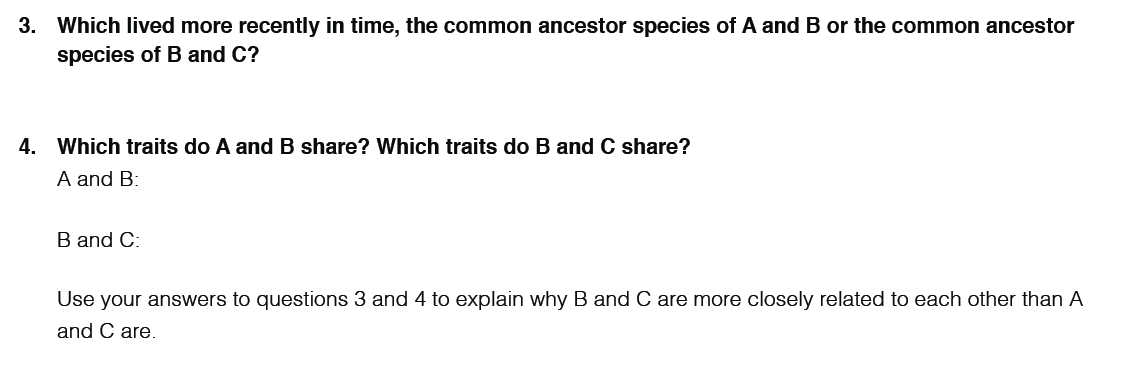 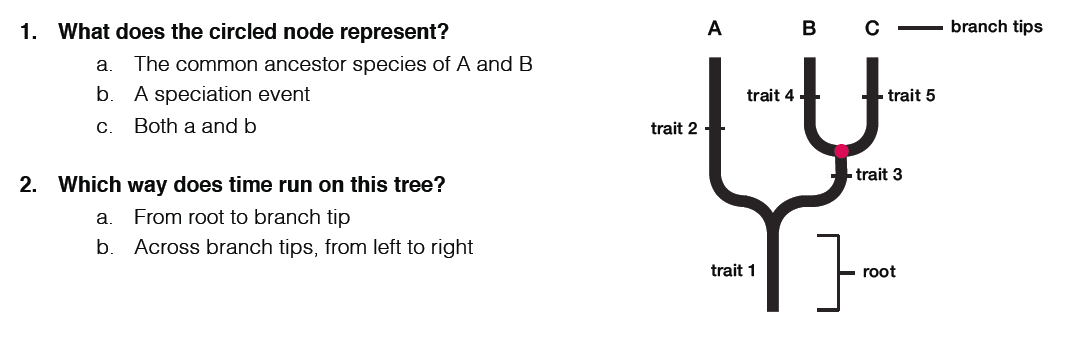 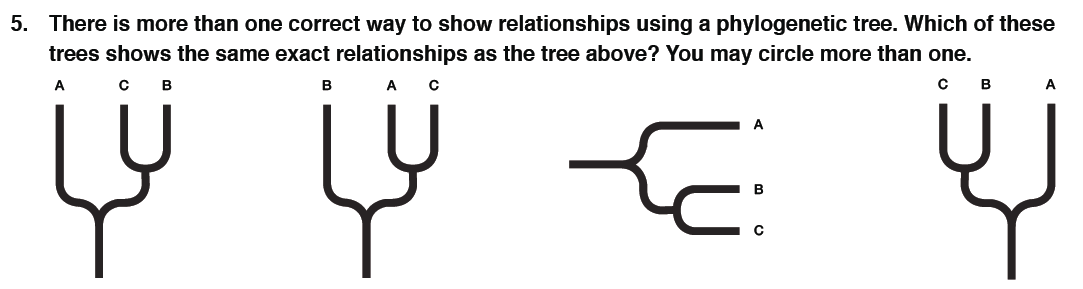 Go to the following website:  http://www.pbs.org/wgbh/nova/labs/lab/evolution/You will be completing 3 missions – Training Trees, Fossils Rocking the Earth, and DNA Spells EvolutionThere are 3 subunits to each mission.  You will make the phylogenetic trees, add the traits, and answer one question for each subunit.Mission 1 – Training TreesPart 1 - Red, Green, and Gecko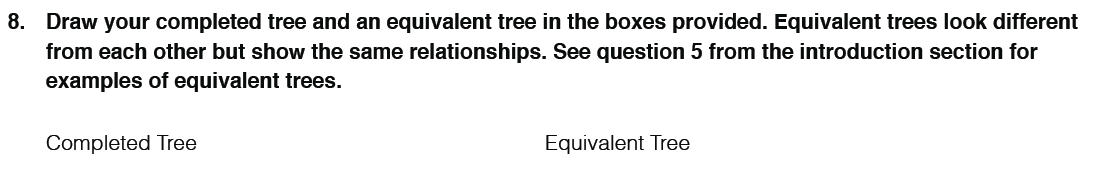 Part 2 of Mission 1 – Familiar Faces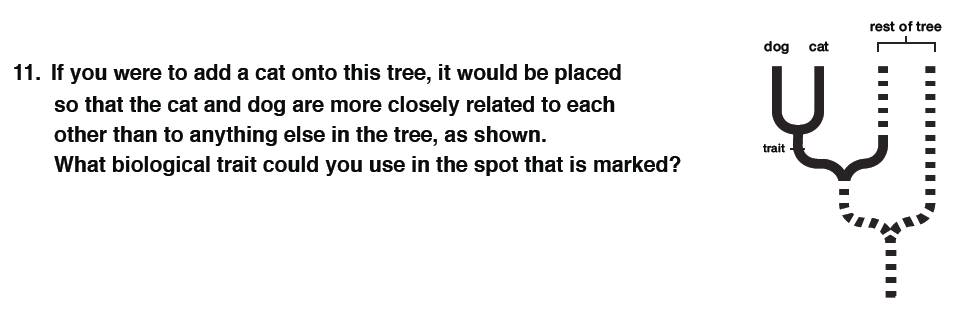 Part 3 – Tree of Life Vegetarian Edition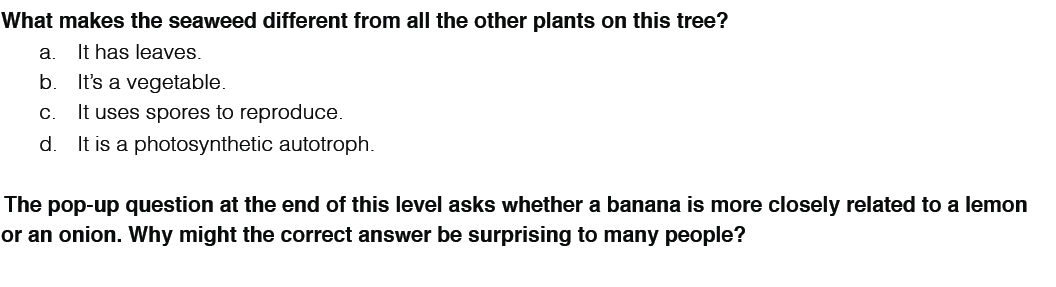 Mission 2 – Fossils: Rocking the EarthPart 1 – Eating Dinosaurs for Dinner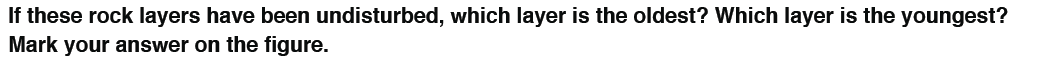 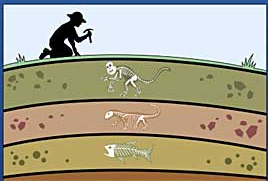 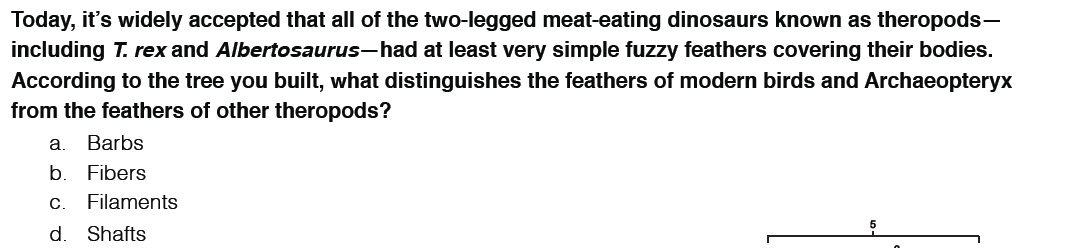 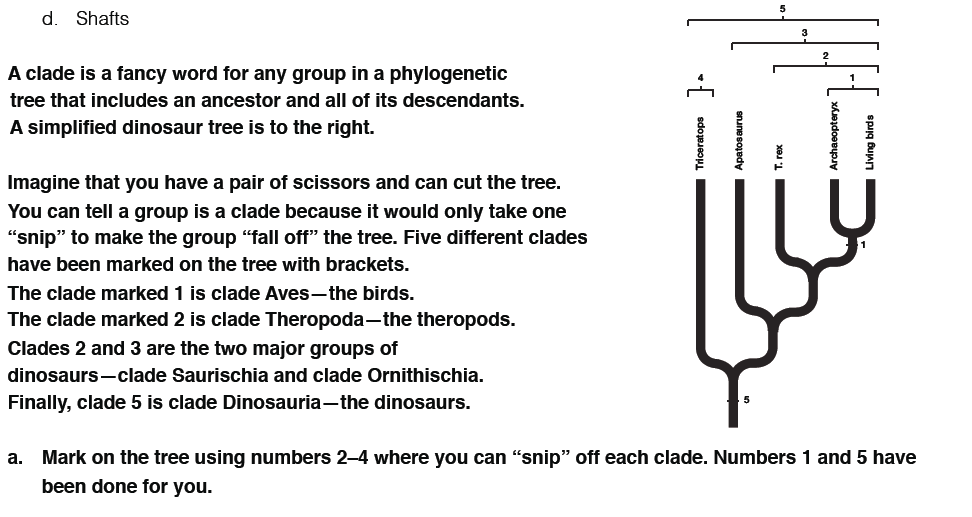 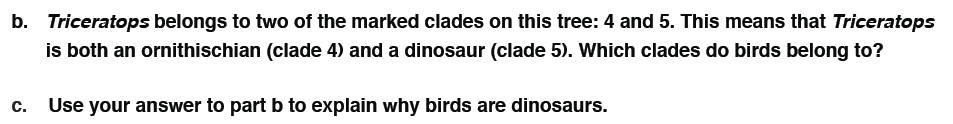 Part 2 – One Small Step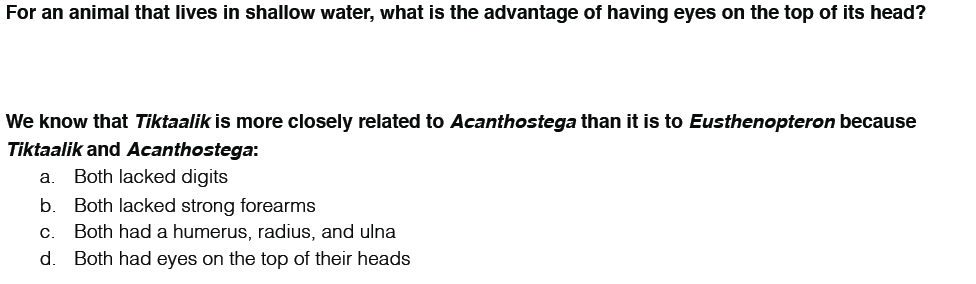 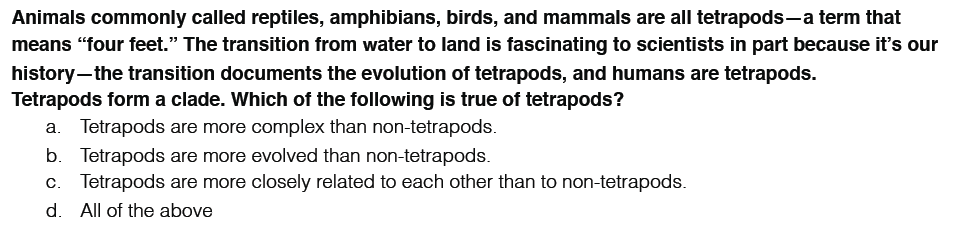 Part 3 – Origin of Whales  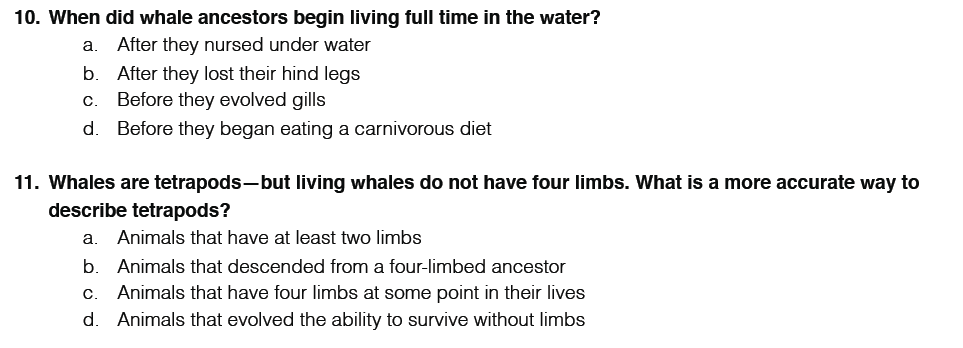 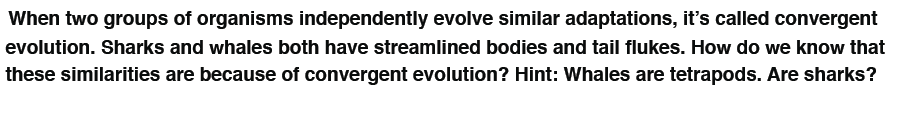 Mission 3 – DNA Spells Evolution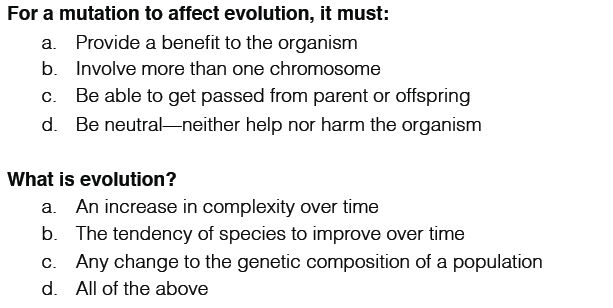 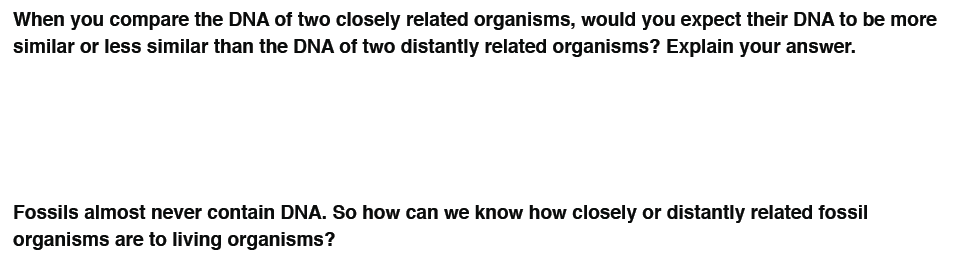 Part 1 –Frog Legs and Fish Eggs 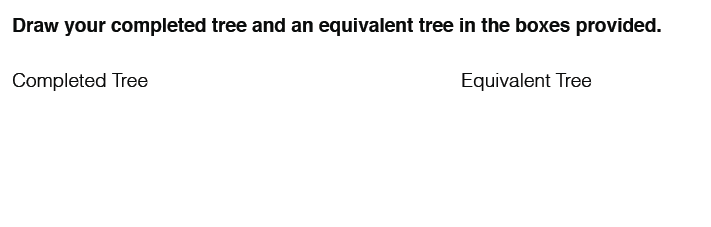 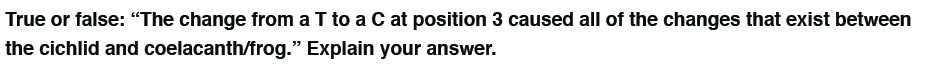 Part 2 – One Fish, Two Fish, Red Fish, Lungfish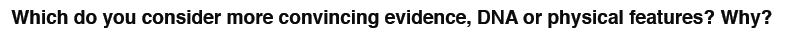 Part 3 –Were the Tiny Wild Things Are 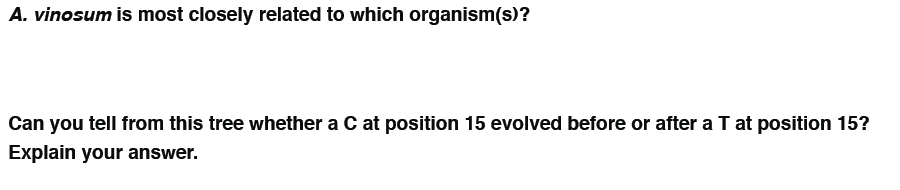 Bonus challenge: The more we learn about viruses, the stranger they seem. They are not quite considered an “organism” because they can’t reproduce outside of a host. But viruses are EVERYWHERE. Contrary to what most people think, most viruses are completely harmless to us, and some are even helpful.  HIV, however, is very harmful to humans.  Where did it come from? Figuring that out is your job in this question. Based on the genetic information in the chart below, complete the rest of the phylogenetic tree that shows how these viruses evolved then answer the question that follows.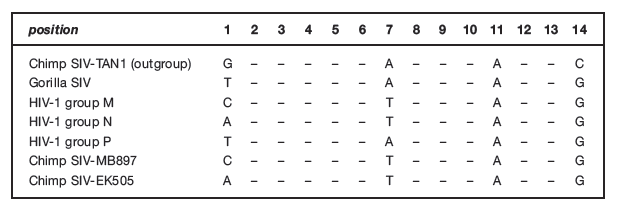 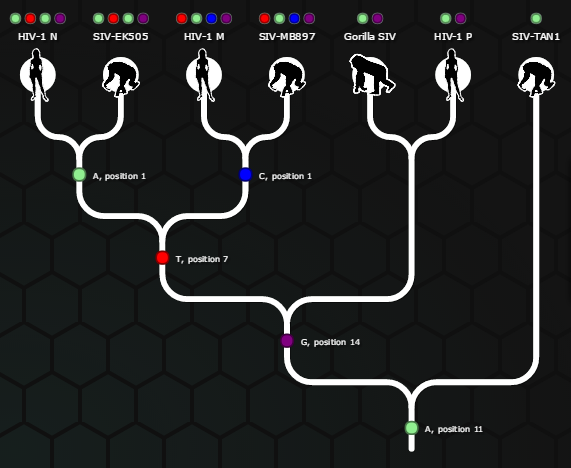 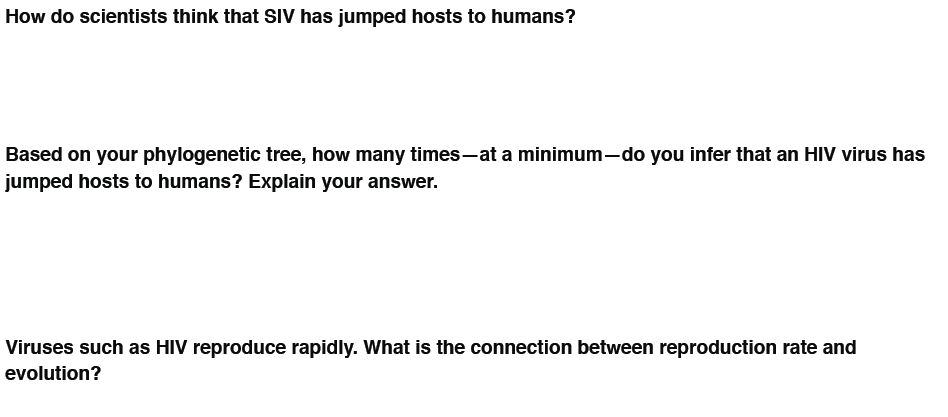 